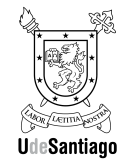 FORMULARIO DE POSTULACIÓN  -   Programa de Movilidad Estudiantil InternacionalINFORMACIÓN PERSONALINFORMACIÓN PERSONALINFORMACIÓN PERSONALApellidos:Apellidos:Apellidos:Nombres:Nombres:Nombres:Fecha de nacimiento:Fecha de nacimiento:Género  Femenino      MasculinoRUT:RUT:RUT:INFORMACIÓN DE CONTACTOINFORMACIÓN DE CONTACTOINFORMACIÓN DE CONTACTODirección permanente completaDirección permanente completaDirección permanente completaTeléfono fijoTeléfono celular:Teléfono celular:E-mail:E-mail:E-mail:Contacto en caso de emergencia en Chile:Contacto en caso de emergencia en Chile:Contacto en caso de emergencia en Chile:Nombre:Nombre:Nombre:ParentescoParentescoParentescoTeléfono fijo:Teléfono:Teléfono:E-mail:E-mail:E-mail:INFORMACION ACADEMICAINFORMACION ACADEMICAUniversidad de Destino:Universidad de Destino:Asignaturas a cursarAsignaturas a cursarCarrera en U de destinoAsignaturasInstrucciones: Completar en computador. Todos los campos son obligatorios. El postulante debe seleccionar al menos cuatro asignaturas.